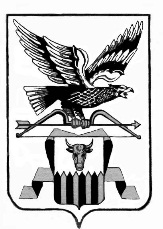                                           ПОСТАНОВЛЕНИЕАдминистрации муниципального района                                              «Читинский район»_____________________________________________________от “ ____ ” ______________ 2014  г.                                                   № 2435 Об отмене действия на территории муниципального района «Читинский район» особого противопожарного режимаВ соответствии с Уставом муниципального района «Читинский район», Положением о Читинском районном звене территориальной подсистемы единой государственной системы предупреждения и ликвидации чрезвычайных ситуаций Забайкальского края, утвержденным постановлением Главы администрации «Читинский район» от 09 декабря 2005 года № 1789, в связи со стабилизацией обстановки с лесными пожарами и снятия угрозы населенным пунктам, постановляю:Отменить с 19.09.2014 года действие на территории района особого противопожарного режима, введенного Постановлением администрации муниципального района «Читинский район» от 20.08.2014 года № 2096.Признать утратившим силу Постановление Администрации муниципального района «Читинский район» от 20.08.2014 года № 2096.Первый  ЗаместительРуководителя  администрации 	    С.В.Фесюк        					исп. О,И,Бурба